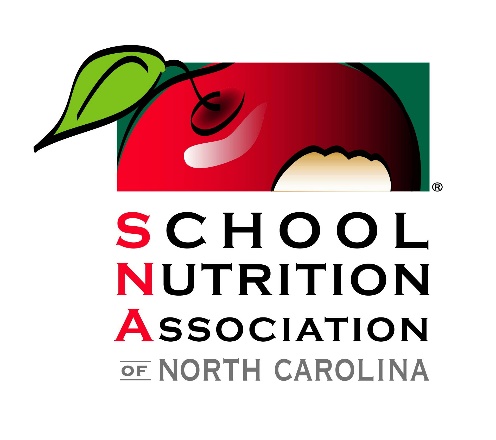 School Nutrition Association of North Carolina2024 Industry SeminarHotel Ballast ~ Wilmington, NCJanuary 29-31, 2024 Tentative AgendaMonday 12:00pm – 2:00pm	Registration Open 2:00pm – 4:30pm		Welcome & Opening Sessions				Financial Workshop with Janet Johnson5:00pm --6:00pm		Social with Cash Bar				Evening is Open for Dinner with Friends or Industry Partners Tuesday 8:00am – 8:30am		Registration Open 8:00am – 8:30am		Light Continental Breakfast8:30am – 11:30am		NC DPI & NCDA Updates  		General SessionLeadership for Success:  Cultivating Emotional Intelligence in Ourselves and Those We Lead with Susan Cole10:15am – 10:30am		Beverage Break  11:45am – 12:30pm		Golden Opportunities Networking Lunch 12:45pm – 2:45pm		(6) Innovation Stations 3:00pm – 5:00pm		(6) Innovation Stations 5:30pm – 6:00pm		Social Hour with Cash Bar  6:00pm – 8:00pm		Dinner Wednesday 8:00am – 8:30am		Light Continental Breakfast 9:00am – 12:00pm		Table-Top Show 12:00pm – 12:12pm		Break12:15pm – 1:15pm		Closing Session 				Financial Workshop with Janet Johnson